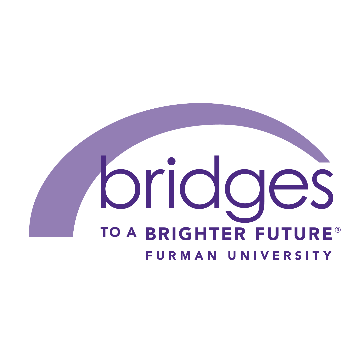 Scholarship Opportunities – Spring 2022Name of ScholarshipEligibilityHow to ApplyDeadlinesDo you Qualify?Date SubmittedSirrine ScholarshipStudents may apply for a $2,000 scholarship. Sirrine Scholarships are awarded for a maximum of four years for undergraduate study at a two- or four-year institution. Sirrine Scholarships are renewable for a maximum of three (3) years, provided the student maintains satisfactory progress toward the completion of his/her program of studies.  Renewals are not automatic; the student must reapply each year.Sirrine Scholarship Application websiteApril 15, 2022Yes    NoWorkforce Scholarships for the FutureWorkforce Scholarships for the Future will cover tuition and required fees at the state’s sixteen technical colleges for South Carolina residents enrolled in a high-demand field such as manufacturing, healthcare, computer science and information technology, transportation, distribution and logistics or construction. The scholarship will cover any tuition and required fees after applying all other scholarships or grants.Workforce Scholarships for the FutureYear-roundYes     NoThe 2022 College Prep Scholars ProgramBeing a College Prep Scholar is a notable distinction that shows our college partners that you are a competitive candidate for admission. In addition, your application will automatically carry over for the National College Match when you’re a senior, giving you a head start on applying for a full four-year scholarship to our college partners.The 2022 College Prep Scholars ProgramYear-roundYes     NoThe South Carolina State Fair’s Ride of Your Life ScholarshipThe South Carolina State Fair annually awards 50 scholarships to South Carolina high school students planning to pursue their studies at any public or private college, university, or technical college in the state. The $6,000 scholarships are awarded at an annual rate of $1,500 and are based on academic and extracurricular achievement, communication skills, need, and completeness of the application.The South Carolina State Fair’s Ride of Your Life ScholarshipMarch 15, 2022Yes     NoBMW Scholars ProgramThe BMW Scholars Program allows students to attend class full-time at local community colleges while working part-time at BMW in order to further their education, gain the necessary hands-on experience, and become viable candidates for full-time positions at BMW. During this process, BMW will offer tuition assistance toward obtaining a two-year associate degree. Recruitment occurs in the spring and students who are selected begin work at BMW during the Fall Semester.BMW Scholars ProgramYearlyYes     NoGreenville Technical College Scholarship (GTC)In 2020, the Greenville Tech Foundation provided students more than $450,000 in scholarship assistance for tuition and other fees. Don’t miss out on your share!Complete the new and improved scholarship application by May 14, and you’ll be automatically matched with any of our scholarship options for which you are eligible.Greenville Technical College Scholarship (GTC)May 16, 2022Yes     NoSouth Carolina Scholarships and GrantsScholarships awarded based on student’s GPA, Class Rank and Scores on College Entrance Exams. South Carolina Scholarships and GrantsYearlyYes     No